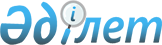 Об утверждении перечня бюджетных инвестиционных проектов и концессионных проектов, финансирование разработки или корректировки, а также проведение необходимых экспертиз технико-экономических обоснований которых осуществляется за счет средств распределяемой бюджетной программы государственного учреждения "Отдел экономики и финансов города Сатпаев" на 2014 год
					
			С истёкшим сроком
			
			
		
					Постановление акимата города Сатпаев Карагандинской области от 2 июля 2014 года № 11/01. Зарегистрировано Департаментом юстиции Карагандинской области 14 августа 2014 года № 2721.
      В соответствии с Бюджетным кодексом Республики Казахстан от 4 декабря 2008 года, Законом Республики Казахстан от 23 января 2001 года "О местном государственном управлении и самоуправлении в Республике Казахстан", постановлением Правительства Республики Казахстан от 26 февраля 2009 года № 220 "Об утверждении Правил исполнения бюджета и его кассового обслуживания", постановлением Правительства Республики Казахстан от 3 ноября 2011 года № 1283 "Об утверждении Комплексного плана социально-экономического развития городов Жезказган, Сатпаев и Улытауского района Карагандинской области на 2012 - 2017 годы" акимат города ПОСТАНОВЛЯЕТ:
      1. Утвердить перечень бюджетных инвестиционных проектов и концессионных проектов, финансирование разработки или корректировки, а также проведение необходимых экспертиз технико-экономических обоснований которых осуществляется за счет средств распределяемой бюджетной программы 008 "Разработка или корректировка, а также проведение необходимых экспертиз технико - экономических обоснований местных бюджетных инвестиционных проектов и конкурсных документаций концессионных проектов, консультативное сопровождение концессионных проектов" государственного учреждения "Отдел экономики и финансов города Сатпаев" на 2014 год согласно приложению к настоящему постановлению.
      2. Контроль за исполнением настоящего постановления возложить на заместителя акима города Ким А.А.
      3. Настоящее постановление вводится в действие по истечении десяти календарных дней после дня его первого официального опубликования. Перечень бюджетных инвестиционных и концессионных проектов,
финансирование разработки или корректировки, а также проведение необходимых экспертиз технико - экономических обоснований которых осуществляется за счет средств распределяемой бюджетной программы 008 "Разработка или корректировка, а также проведение необходимых экспертиз технико - экономических обоснований местных бюджетных инвестиционных проектов и конкурсных документаций концессионных проектов, консультативное сопровождение концессионных проектов" государственного учреждения "Отдел экономики и финансов города Сатпаев" на 2014 год
					© 2012. РГП на ПХВ «Институт законодательства и правовой информации Республики Казахстан» Министерства юстиции Республики Казахстан
				
И.о. акима
А. КимУтвержден
постановлением акимата
города Сатпаев
от 2.07.2014 года
№ 11/01
№ п/п
Наименование проекта
Объем финансирования разработки или корректировки, а также проведение необходимых экспертиз технико-экономических обоснований местных бюджетных инвестиционных проектов (тысяч тенге)
Объем финансирования разработки или корректировки, а также проведение необходимых экспертиз технико-экономических обоснований концессионных проектов (тысяч тенге)
Объем финансирования консультативного сопровождения концессионных проектов (тысяч тенге)
494/108/000/159
494/108/000/159
494/108/000/159
494/108/000/159
494/108/000/159
Отдел предпринимательства и промышленности района (города областного значения)
Отдел предпринимательства и промышленности района (города областного значения)
Отдел предпринимательства и промышленности района (города областного значения)
Отдел предпринимательства и промышленности района (города областного значения)
Отдел предпринимательства и промышленности района (города областного значения)
Разработка или корректировка технико - экономического обоснования местных бюджетных инвестиционных проектов и концессионных проектов и проведение его экспертизы, консультативное сопровождение концессионных проектов
Разработка или корректировка технико - экономического обоснования местных бюджетных инвестиционных проектов и концессионных проектов и проведение его экспертизы, консультативное сопровождение концессионных проектов
Разработка или корректировка технико - экономического обоснования местных бюджетных инвестиционных проектов и концессионных проектов и проведение его экспертизы, консультативное сопровождение концессионных проектов
Разработка или корректировка технико - экономического обоснования местных бюджетных инвестиционных проектов и концессионных проектов и проведение его экспертизы, консультативное сопровождение концессионных проектов
Разработка или корректировка технико - экономического обоснования местных бюджетных инвестиционных проектов и концессионных проектов и проведение его экспертизы, консультативное сопровождение концессионных проектов
1
Разработка технико-экономического обоснования проекта "Создание индустриального парка в городе Сатпаев"
10 000
ВСЕГО по государственному учреждению "Отдел предпринимательства и промышленности города Сатпаев"
10 000
0
0
458/108/000/159
458/108/000/159
458/108/000/159
458/108/000/159
458/108/000/159
Отдел жилищно - коммунального хозяйства, пассажирского транспорта и автомобильных дорог района (города областного значения)
Отдел жилищно - коммунального хозяйства, пассажирского транспорта и автомобильных дорог района (города областного значения)
Отдел жилищно - коммунального хозяйства, пассажирского транспорта и автомобильных дорог района (города областного значения)
Отдел жилищно - коммунального хозяйства, пассажирского транспорта и автомобильных дорог района (города областного значения)
Отдел жилищно - коммунального хозяйства, пассажирского транспорта и автомобильных дорог района (города областного значения)
Разработка или корректировка технико-экономического обоснования местных бюджетных инвестиционных проектов и концессионных проектов и проведение его экспертизы, консультативное сопровождение концессионных проектов
Разработка или корректировка технико-экономического обоснования местных бюджетных инвестиционных проектов и концессионных проектов и проведение его экспертизы, консультативное сопровождение концессионных проектов
Разработка или корректировка технико-экономического обоснования местных бюджетных инвестиционных проектов и концессионных проектов и проведение его экспертизы, консультативное сопровождение концессионных проектов
Разработка или корректировка технико-экономического обоснования местных бюджетных инвестиционных проектов и концессионных проектов и проведение его экспертизы, консультативное сопровождение концессионных проектов
Разработка или корректировка технико-экономического обоснования местных бюджетных инвестиционных проектов и концессионных проектов и проведение его экспертизы, консультативное сопровождение концессионных проектов
2
Разработка технико-экономического обоснования проекта "Строительство очистных сооружений для очистки питьевой воды поступающей из Кенгирского водохранилища в городе Сатпаев"
10 000
0
ВСЕГО по государственному учреждению "Отдел жилищно - коммунального хозяйства, пассажирского транспорта и автомобильных дорог города Сатпаев"
10 000
0
0
ИТОГО
20 000
0
0